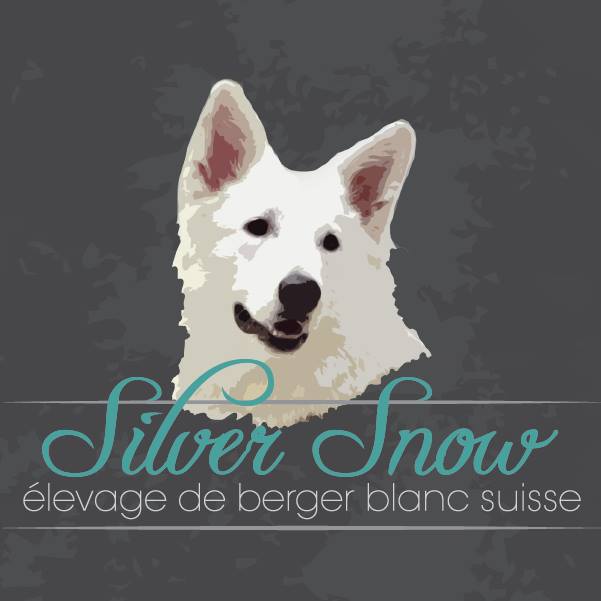 Questionnaire pré-adoption Vous souhaitez adopter un chiot chez Silver Snow ? Voici un petit formulaire à remplir afin de mieux vous connaitre. Vos coordonnéesNom complet :        Nom du conjoint(e) s’il y a lieu :        Adresse complète :        Téléphone :        E-mail :       Âge :          Votre environnementOù demeurez-vous :   maison à la campagne   maison à la ville   appartement   Condo     Êtes-vous propriétaire   ou locataire  ?                      Avez-vous une cour clôturée ?   Oui     Non   Si non, comment allez-vous gérer les exercices et les besoins du chiot ?      Qu’elle est la grandeur de votre terrain (pieds carrés, acres) ?      Le chien vivra ou en général ? Durant le jour ? Durant la nuit ?      Vous, votre famille et vos animauxNombre de personnes vivant dans votre foyer et leur occupation :      Avez-vous des enfants ?   Oui    Non     Si oui, quel âge ?       Un bébé pour bientôt ?   Oui    Non        si oui, quand ?      Est-ce que quelqu'un dans votre entourage a des allergies ? Oui    Non        Parlez-nous de vous ? Votre emploi, votre routine quotidienne, vos activités, vos passe-temps ? À quoi ressemblera une journée type avec votre chien ?      Niveau d’activité, êtes-vous une personne active ? Très active   Moyennement active  Peu active  Quel type d’activité quotidiennement faites-vous pour exercer votre chien ?      Si vous travaillez comment le chiot passera ça journée ?      Quels sont vos projets à long terme ? Compagnon de vie seulement  Sport canin pour le plaisirSport canin et faire de la compétitionÊtes-vous intéressé à faire un sport canin avec lui ? Oui    Non    si oui, lesquels ?  Obéissance     Agilité     Herding     Détection d’odeur     Pistage    Dock Diving     Canicross     Autres :      Est-ce votre premier chien ?                        Oui    Non      Est-ce votre premier chien de Berger ?    Oui    Non  Avez-vous d’autres animaux ?                     Oui    Non Si oui, précisez la race, l’âge, le caractère (craintif, soumis, dominant…), est-il stérilisé, etc.      Si vous avez eu d’autres chiens auparavant, quel était la race, leur âge, l’âge du décès s’il y a lieu et pour quelle raison. Avez-vous déjà donné ou vendu un chien ?      Pourquoi pensez-vous que le berger blanc suisse serait un bon choix pour vous et votre famille ?      Pourquoi choisir notre élevage ?      Le chiotPréférez-vous un mâle , une femelle  ou sans importance ? Pourquoi ?      Qui s’occupera principalement du chiot et qui répondra à ces besoins de base ?      Qu’elle méthode d’entrainement utiliserez-vous ?      De quelle façon comptez-vous socialiser votre chiot ?      Prévoyez-vous prendre des cours canins avec lui (maternelle, obéissance de base, etc.) ?      Qu’attendez-vous du chiot que vous allez adopter ?  qu’il aime les enfants   qu’il s’entende avec les chiens          qu’il s’entende avec les chats            qu’il soit calme  qu’il accepte de rester seul  qu’il soit sociable avec les inconnus  qu’il soit tranquille en voitureAutres :      Combien d’heures le chien sera-t-il seul le jour ? rarement  entre 2 et 4 heures entre 4 et 8 heuresUtiliserez-vous une cage durant vos absences et pendant la nuit ?    Oui    Non       Serez-vous prêt à stériliser ou castrer votre chiot à l'âge approprié ? Oui    Non                  Acceptez-vous que nous fassions le suivi post-adoption éventuel du chien (par mail, téléphone) ? Oui    Non  Acceptez-vous de nous prévenir immédiatement et en priorité ?(ex. en cas de souci de santé avec le chien, différents problèmes)   Oui       Non  Un Berger blanc suisse peut vivre de 10 à 14 ans, êtes-vous prêt à vous engager à vivre avec votre animal pour sa vie entière ?  Oui    Non  Pour quand prévoyez-vous faire l’adoption de votre chiot ?      Comment avez-vous connu notre élevage ? Site web (www.elevagesilversnow.com) Page Facebook Ami, connaissance Autre (internet, Facebook, etc.), précisez svp…       Commentaires (Tout ce que nous devrions savoir sur vous  )